              ZMR – 0.ročník – Pomôcka k učivu o matematických znakov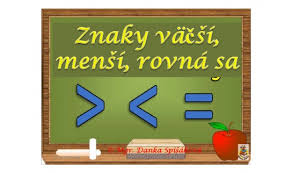 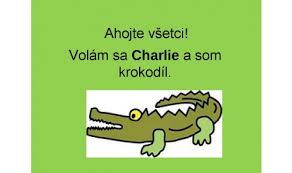 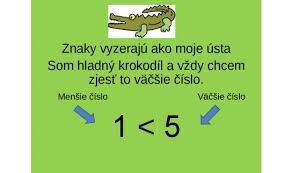 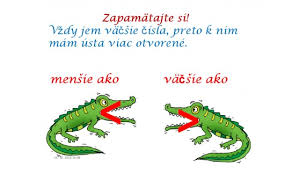 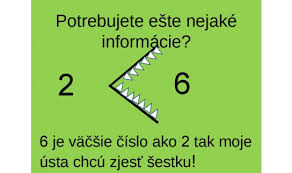 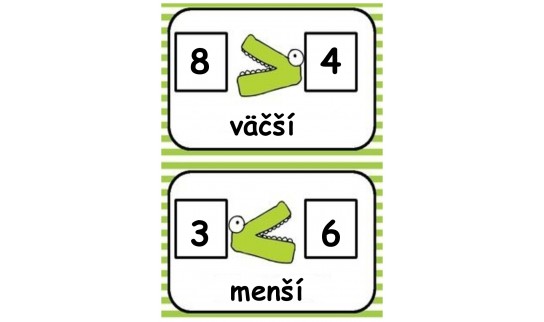 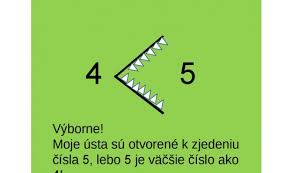 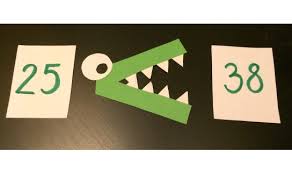 